MN660 Case Study Psychiatric SOAP Note and Rx TemplateUse this SOAP Note and Rx template to complete the Case Study.  There are different ways in which to complete a Psychiatric SOAP (Subjective, Objective, Assessment, and Plan) Note. This is a template that is meant to guide you as you continue to develop your style of SOAP in the psychiatric practice setting. PRESCRIPTION (for student use-Not VALID)Purdue Global Medical Clinic          15 Medical Clinic CircleDestination, SS, 00123Phone: 123 456 7890Fax: 123 456 7890PMHNP Student Jane Purdue, APRNLicense # SS 17245ANPI # 1234567899PATIENT DETAILS:	DATE:NAME………………Patient Doe……………………………………………………………..…..DOB …….………………………………………………………..ADDRESS……………3515 Admiral Way………………………………………………………………………….Destination, SS   00123……………………………………………………..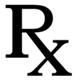 ___________________Prescriber’s signatureCopy any Case study questions from the instructions and answer here.CriteriaClinical NotesSubjectiveInclude chief complaint, subjective information from the patient, names and relations of others present in the interview, and basic demographic information of the patient. HPI, Past Medical and Psychiatric History, Social History, Review of Systems (ROS) – if ROS is negative, “ROS noncontributory,” or “ROS negative with the exception of…”.Objective	This is where the “facts” are located. Include relevant labs, test results, vitals, and physical exam if performed. Include MSE, risk assessment here, and psychiatric screening measure results.AssessmentInclude your findings, diagnosis and differentials (DSM-5 and any other medical diagnosis) along with ICD-10 codes, treatment options, and patient input regarding treatment options (if possible), including obstacles to treatment.PlanInclude a specific plan, including medications & dosing & titration considerations, lab work ordered, referrals to psychiatric and medical providers, therapy recommendations, holistic options and complimentary therapies, and rationale for your decisions. Include when you will want to see the patient next. This comprehensive plan should relate directly to your Assessment. 